Summary of Legislation: This bill would allow the Department of Buildings (“DOB”) to issue interim certificates of occupancy, authorizing occupancy of specific floors of a building, prior to completion of permitted construction work. This bill would not apply to residential buildings with fewer than eight stories or four dwelling units, non-residential buildings with fewer than five stories, mixed-use buildings with fewer than four dwelling units, or parking structures. This bill would also allow for the permit holder to submit a signed statement by the registered design professional of record or permit holder stating that the building complies with all applicable laws and rules, except for specified authorized variations. It would also require building owners to post a copy of partial certificates of occupancy and temporary certificates of occupancy including interim certificates of occupancy. This bill would further allow the DOB Commissioner to revoke temporary and interim certificates of occupancy that were issued in error or on the basis of incorrect information. Effective Date: This bill would take effect 120 days after becoming law.Fiscal Year In Which Full Fiscal Impact Anticipated: Fiscal 2022Fiscal Impact Statement:Impact on Revenues: It is estimated that there would be no impact on revenues resulting from the enactment of this legislation. Impact on Expenditures: It is anticipated that there would be no impact on expenditures resulting from the enactment of this legislation as the costs of complying with this legislation would be borne by private parties and existing resources could be used for any enforcement arising from this legislation.Source of Funds To Cover Estimated Costs: N/ASource of Information:  New York City Council Finance Division			       			           Department of Buildings Estimate Prepared by:	Luke Zangerle, Financial AnalystEstimate Reviewed by:	Chima Obichere, Unit Head				Noah Brick, Assistant Counsel Legislative History: This legislation was introduced to the full Council on August 27, 2020 as Intro. No. 2033 and was referred to the Committee on Housing and Buildings (“Committee”). A hearing was held by the Committee on November 10, 2020 and the bill was laid over. The legislation was amended, and the amended version, Intro. No. 2033-A, will be considered by the Committee on December 9, 2020. Following a successful Committee vote, the bill will be submitted to the full Council for a vote on December 10, 2020. Date Prepared:  December 8, 2020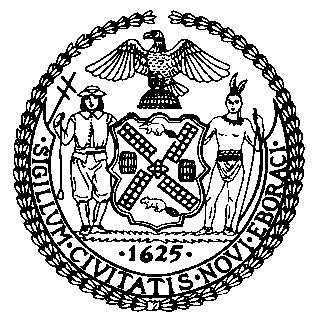 The Council of the City of New YorkFinance DivisionLatonia McKinney, DirectorFiscal Impact StatementProposed Intro. No:  2033-ACommittee: Housing and BuildingsTitle: A Local Law to amend the administrative code of the city of New York, in relation to statements of compliance, issuance and posting requirements of certificates of occupancy and interim certificates of occupancySponsor(s): Council Members Cornegy and Kallos (by request of the Mayor)Effective FY21FY Succeeding Effective FY22Full Fiscal Impact FY22Revenues$0$0$0Expenditures$0$0$0Net$0$0$0